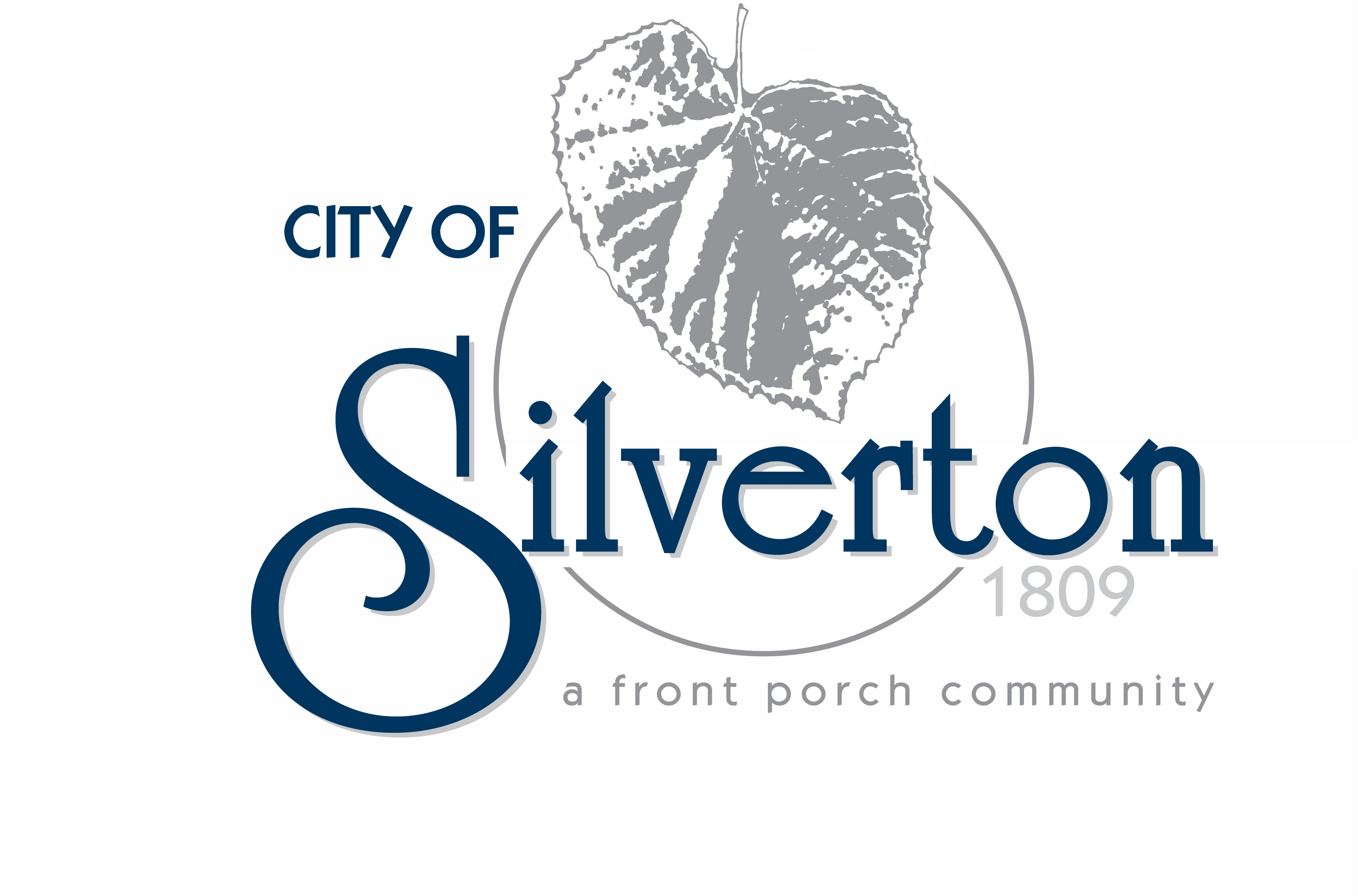 RECORD OF PROCEEDINGSMinutes of the Silverton Village Council WorkshopHeld Thursday, September 1, 2011The Council of the Village of Silverton met for a workshop in Council Chambers at 6860 Plainfield Road at 7:00 pm on Thursday, September 1, 2011. Mayor Smith called the meeting to order.OPENING REMARKS:Mayor Smith led a moment of silent prayer followed by the Pledge of Allegiance.ROLL CALL:Elected Officials:John Smith, Mayor			PresentWilla Garner, Council			AbsentShirley Hackett, Council		PresentMark Quarry, Council			PresentFrank Sylvester, Council		PresentIdella Thompson, Council		AbsentDottie Williams, Council		PresentAlso present:Steve Husemann, Interim Village ManagerBryan Pacheco, Village SolicitorMeredith George, Clerk of CouncilBruce Plummer, Chief of PoliceTom Peterson, Finance DirectorMrs. Williams motioned to excuse Mrs. Garner and Mrs. Thompson. Mr. Quarry seconded the motion. Motion carried by a unanimous voice vote. MAYOR’S COMMENTS:None.WORKSHOP DISCUSSION ITEMS:Citizen’s Police AcademyMr. Husemann asked Chief Plummer to give an overview of the upcoming Citizen’s Police Academy. Chief Plummer explained that the third Silverton Citizen’s Police Academy will begin on Tuesday, September 10. The class will take place every Tuesday evening for 10 weeks. Mrs. Hackett and Mrs. Williams, both graduates of the academy, stated what a good and valuable program the academy is for our residents. Anyone interested in signing up should contact Officer Jim Replogle at 936-6220.Upcoming MeetingsMr. Husemann reported that the Planning Commission will meet on October 6 at 5:30 to review the Step II application for the property located at 6760 Belkenton. This will be the first of many meetings to discuss the project.Mr. Husemann reported the Board of Zoning Appeals has two issues they need to consider and will contact the members to see if they can meet on Thursday, September 29 to accommodate the applicants. BUSINESS MEETINGPUBLIC COMMENT:None.INTRODUCTION AND READING OF LEGISLATION:Mr. Husemann explained three upcoming resurfacing opportunities for Silverton. The first is Stewart Road at the edge of the village in front of Nelson Comfort. The village would need to apply for a $15,000 of MRF funds for our part of the $885,000 OPWC application. Most of the project is not in Silverton. The second is the Diehl Avenue re-build. There would be a local match of $22,500 plus $27,000 in engineering fees. This will be the only SCIP funded project that Silverton will apply for this year. Legislation approving the application is on tonight’s agenda.The third opportunity is for South Avenue, using CDBG funds. The project is important because South Avenue will be the primary access for school busses once the new school is complete. Mr. Husemann is also recommending applying for Sibley for 2015 funding. South and Sibley are probably in the worst condition in the village. The application is due November 4th. Mr. Quarry motioned to table Ordinance 11-3344 and was seconded by Mrs. Williams. Motion carried by a unanimous voice vote.Mrs. George gave the reading of Resolution 11-613 A Resolution Authorizing the Interim Village Manager to Enter into a Contract with Hylant Group, Inc. for Property and Casualty Insurance for the Village of Silverton. Mr. Sylvester motioned for passage and was seconded by Mrs. Hackett. A roll call vote was taken. All members present voted aye. Motion carried. Mrs. George gave the reading of Resolution 11-614 A Resolution Authorizing the Interim Village Manager to Submit Application to and Enter Into Contract with the Ohio Public Works Commission for State Capital Improvement Program (SCIP) Funds. Mrs. Williams motioned for passage and was seconded by Mr. Quarry. A roll call vote was taken. All members present voted aye. Motion carried. MOTION TO RETIRE TO EXECUTIVE SESSION:At 7:38 p.m. Mr. Quarry motioned to retire to Executive Session to consider the appointment, employment, dismissal, discipline, promotion, demotion, or compensation of a public employee per ORC 121.22(G). Mrs. Williams seconded the motion. A roll call vote was taken. All members present voted aye. Motion carried. MOTION TO RECONVENE THE REGULAR MEETING:At 8:41 p.m. Mrs. Williams motioned to reconvene the regular meeting and was seconded by Mrs. Hackett. All members present voted aye. Motion carried. ADJOURNMENT:Mrs. Hackett motioned for adjournment and was seconded by Mr. Sylvester. All members present voted aye. Motion carried.The meeting was adjourned at 8:42 p.m.Respectfully submitted,_____________________________        Meredith L. GeorgeClerk of Council_____________________________John A. SmithMayor